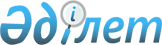 О внесении изменений в решение районного маслихата от 27 марта 2015 года №ХХХ-5 "Об утверждении правил проведения раздельных сходов местного сообщества и определения количества представителей жителей села, улицы, многоквартирного жилого дома для участия в сходе местного сообщества на территории сельских округов Кызылкогинского района"
					
			Утративший силу
			
			
		
					Решение Кызылкогинского районного маслихата Атырауской области от 24 июля 2015 года № XXXIII-4. Зарегистрировано Департаментом юстиции Атырауской области 3 августа 2015 года № 3270. Утратило силу решением Кызылкогинского районного маслихата Атырауской области от 13 декабря 2023 года № 10-6
      Сноска. Утратило силу решением Кызылкогинского районного маслихата Атырауской области от 13.12.2023 № 10-6 (вводится в действие по истечении десяти календарных дней после дня его первого официального опубликования).
      В соответствии с пунктом 6 статьи 39-3 Закона Республики Казахстан от 23 января 2001 года "О местном государственном управлении и самоуправлении в Республике Казахстан", со статьей 21 Закона Республики Казахстан от 24 марта 1998 года "О нормативных правовых актах" и на основании решении от 17 июня 2015 года акима Мукурского сельского округа № 26, от 20 июля 2015 года акима Уильского сельского округа № 22, от 20 июля 2015 года акима Тасшагильского сельского округа № 18, от 20 июля 2015 года акима Жамбульского сельского округа № 7, от 20 июля 2015 года акима Кызылкогинского сельского округа № 6, от 20 июля 2015 года акима Жангельдинского сельского округа № 7, от 20 июля 2015 года акима Тайсойганского сельского округа № 9, от 21 июля 2015 года акима Сагизского сельского округа № 43, от 23 июля 2015 года акима Миялинского сельского округа № 59 и от 23 июля 2015 года акима Куздыгаринского сельского округа № 11 районный маслихат РЕШИЛ:
      1.  Внести в правила, утвержденные решением районного маслихата от 27 марта 2015 года № ХХХ-5 "Об утверждении правил проведения раздельных сходов местного сообщества и определения количества представителей жителей села, улицы, многоквартирного жилого дома для участия в сходе местного сообщества на территории сельских округов Кызылкогинского района" (зарегистрировано в реестре государственной регистрации нормативных правовых актов за № 3161, опубликовано 7 мая 2015 года в районной газете "Кызылкога") следующие изменения:


      пункт 11 приложений изложить в новой редакции:
      "11. Для участия в сходе местного сообщества на территории сельского округа на раздельном сходе количество представителей жителей села, улицы, многоквартирного жилого дома определяется в составе одного представителя из ста жителей (членов местного сообщества) от каждого села, улицы, многоквартирного жилого дома.
      Если количество членов местного сообщества в пределах села, улицы, многоквартирного жилого дома не достигает сто жителей (членов местного сообщества), то избирается по одному представителю от каждого села, улицы, многоквартирного жилого дома."
      2.  Контроль за исполнением решения возложить на постоянную комиссию (председатель К.Коданов) районного маслихата по вопросам соблюдения законодательства, правовой защите и депутатской этике.

      3.  Настоящее решение вступает в силу со дня государственной регистрации в органах юстиции, вводится в действие по истечении десяти календарных дней после дня его первого официального опубликования.


					© 2012. РГП на ПХВ «Институт законодательства и правовой информации Республики Казахстан» Министерства юстиции Республики Казахстан
				
      Председатель сессии

М. Сулейменов

      Секретарь маслихата

Т. Бейскали
